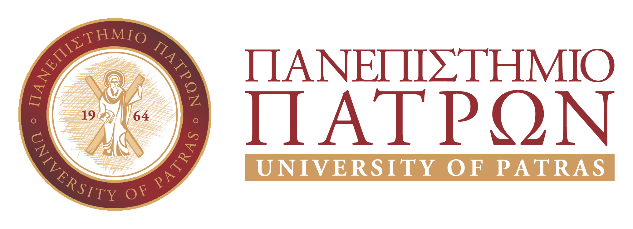 ΑΙΤΗΣΗ ΕΓΚΡΙΣΗΣ ΠΤΥΧΙΑΚΗΣ Αρ. Πρωτοκόλλου:……………..                                                                              Ημερομηνία:………..ΠΡΟΣ: Γραμματεία Τμήματος ΔΕΤΣας υποβάλλω την πτυχιακή εργασία με θέμα:………………………………………………………………………………………………..…………………………………………….…………………………………………………….…και επιβλέποντα/ουσα τον/την…………………………………………………………….Παρακαλώ για την έγκρισή της.Ο/Η αιτών/ούσα	Eπισυνάπτεται ένα αντίτυπο της εργασίας και 2 CD.Συμπληρώνεται από τον/την Επιβλέποντα/ουσα Καθηγητή/τριαΕγκρίνεται............................................... (υπογραφή)Ημερομηνία.............................................Φοιτητής/τριαΦοιτητής/τριαΕπώνυμοΌνομαΌνομα πατέραΕξάμηνο σπουδώνΑριθμός ΜητρώουΣταθερό τηλέφωνοΚινητό τηλέφωνοemail